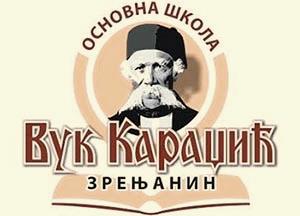 На основу члана 119. став 1 тачка 1 Закона о основама система образовања и васпитања ("Службени гласник РС", бр. 88/2017, 27/2018-др.закон, 10/2019 и 6/2020), члана 14 Закона о архивској грађи ("Службени гласник РС", број 6/20) и члана 87. став 1. тачка 1.  Статута ОШ „Вук Караџић'' (бр. 120/3 од 26.02.2018. године са изменама, допунама број 46/19 од 18.01.2019. године и број 499/19 од 24.04.2019. године) Школски одбор на седници одржаној дана 06.12.2021. године, донео јеПРАВИЛНИК О НАЧИНУ ЕВИДЕНТИРАЊА, ЗАШТИТЕ И КОРИШЋЕЊА ЕЛЕКТРОНСКИХ ДОКУМЕНАТАОПШТЕ ОДРЕДБЕЧлан 1.	Овим правилником се регулише начин евидентирања, заштите и коришћења електронских докумената, те електронског пословања у информационим системима ОШ „Вук Караџић“  у Чачак (у даљем тексту: Школа).Члан 2.	У оквиру електронског пословања поједини термини имају следеће значење:Електронско канцеларијско пословање обухвата послове канцеларијског пословања са електронским документима у информационом систему;Електронски документ јесте скуп података састављен од слова, бројева, симбола, графичких, звучних и видео записа садржаних у поднеску, писмену, решењу, исправи или било ком другом акту који сачине правна и физичка лица или органи власти ради коришћења у правном промету или у управном, судском или другом поступку пред органима власти, ако је електронски израђен, дигитализован, послат, примљен, сачуван или архивиран на електронском, магнетном, оптичком или другом медију;Електронско пословање је употреба података у електронском облику, средстава електронске комуникације и електронске обраде података у обављању послова Библиотеке;Електронски потпис је скуп података у електронском облику који су придружени или логички повезани са другим (потписаним) подацима у електронском облику тако да се електронским потписом потврђује интегритет тих података и идентитет потписника. Сврха електронског потписа је да потврди аутентичност садржаја поруке (доказ да порука није промењена на путу од пошиљаоца до примаоца), као и да обезбеди гарантовање идентитета пошиљаоца поруке;Архивска грађа као документарни материјал који се трајно чува, јесте одабрани изворни, а у недостатку изворног, и сваки репродуковани облик документа или записа који су настали радом и деловањем државних органа и организација, органа територијалне аутономије и јединица локалне самоуправе, установа, јавних предузећа, ималаца јавних овлашћења, привредних друштава, предузетника, лица која обављају регистровану делатност, верских заједница, као и других правних или физичких лица, а од трајног су значаја за културу, уметност, науку, просвету и друге друштвене области, без обзира када и где су настали и да ли се налазе у установама заштите културних добара или ван њих, и без обзира на облик и носач записа на коме су сачувани;Архивска грађа у електронском облику је архивска грађа која је изворно настала у електронским облику;Документарни материјал у електронском облику  је документарни материјал који је изворно настао у електронском облику;Дигитализација је конверзија докумената из облика који није електронски у електронски облик;Дигитализовани документ је документ који је настао дигитализацијом изворног документа.ЕЛЕКТРОНСКО КАНЦЕЛАРИСЈКО ПОСЛОВАЊЕЧлан 3.	Електронско канцеларијско пословање обухвата настанак, употребу и заштиту података у електронском облику, средства електронске комуникације и електронске обраде података у обављању послова у Школи.Члан 4.	Електронско канцеларијско пословање обезбеђује да се у информационом систему Школе обављају послови канцеларијског пословања, односно да се у том систему поступа са свим документима у електронском облику. 	Пословне или рачуноводствене исправе могу да се чувају на електронским медијима као оригинална документа или дигиталне копије, ако је обезбеђено да се подацима садржаним у електронском документу може приступити и да су погодни за даљу обраду; да су подаци сачувани у облику у коме су направљени, послати и примљени; да се из сачуване електронске поруке може утврдити пошиљалац, прималац, време и место слања и пријема; да се примењују технологије и поступци којима се у довољној мери обезбеђује заштита од измена или брисања података или друго поуздано средство којим се гарантује непроменљивост података или порука, као и резервна база података на другој локацији.Члан 5.	У оквиру електронског канцеларијског пословања у Школи  се користе одговарајући информациони системи који омогућавају: вођење електронске евиденције о примљеној и новонасталој рачуноводственој документацији, као и осталим документима (дописи, захтеви, итд); обављање књиговодствених и рачуноводствених послова; интерну доставу електронских докумената и обавештавање овлашћених корисника система о електронским документима; backup и чување електроских и/или у електронски облик пренесених докумената и њихово електронско архивирање. Центар је дужан да користи рачуноводствени софтвер који омогућава функционисање система интерних рачуноводствених контрола и онемогућава брисање прокњижених пословних промена. Члан 6.	Запослена лица у Школи су овлашћена за рад у постојећим информационим системима и имају одређену врсту овлашћења и права приступа, сходно задужењима радног места. 	Лица овлашћена за послове администрирања постојећих информационих система су лица запослена у Школи која врше послове обезбеђења информационе сигурности и пружају подршку у раду (опционо: трећа лица ангажована од стране Школе).НАЧИН И ПОСТУПАК РАДА У ИНФОРМАЦИОНОМ СИСТЕМУЧлан 7.	Начин евидентирања електронских докумената у информационом сиситему је следећи:- електронска документа су углавном креирана у познатим канцеларијским пакетима попут Microsoft Office пакета који у себи садржи алате за обраду текста, табеларно израчунавање и сл;- електронска документа се евидентирају на начин предвиђен за коришћење рачунарских компоненти било да је у питању серверска или рачунарска јединица у мрежи. Евидентирање се врши чувањем разних формираних, примљених или на друге начине креираних докумената, а у организацији сваког појединачног рачунара или генерално предвиђен простор за одлагање документације на серверском тврдом диску. Други вид евидентирања електронских докумената је у оквиру корисничког програма Documax који у себи садржи архиву и историју креирања разних извештаја потребних за финансијско, односно књиговодствено пословање на нивоу Предузећа, као и екстерну коресподенцију (отпремнице, фактуре, дописи и сл. ), а у такозваним базама података.ЗАШТИТА ЕЛЕКТРОНСКИХ ДОКУМЕНАТАЧлан 8.	Сви запослени у Школи дужни су да правилно рукују и раде са електронском и информатичком опремом, да је користе у складу са упутствима произвођача и интерним актима Друштва. 	Запослени су дужни да сваки квар или проблем електронске и информатичке природе пријаве овлашћеном лицу, како би се хитно и ефикасно предузеле мере за спречавање губитка података и осигуравање информационог система. 	У Школи је дозвољено коришћење искључиво легалних оперативних система, софтвера и програма. Коришћење недозвољених и нелегалних оперативних система, софтвера и програма сматраће се повредом радне обавезе у складу са актима Школе. Члан 9.	Заштита података у информационом систему врши се израдом заштитних копија података (back up) и спроводи се једном месечно.ПРИСТУП ИНФОРМАЦИОНИМ СИСТЕМИМАЧлан 10.	Приступ и рад у постојећим информационим системима имају сви запослени у  Школи, сходно задужењима радног места. Заштита приступа подацима обезбеђује се давањем овлашћења непосредним извршиоцима од стране  директора.	Приступ постојећим електронским подацима у информационом систему могућ је искључиво уз помоћ одговарајуће лозинке запосленог, доделом нивоа права приступа систему или на други начин, одобрењем од стране директора  Школе.	Информације о лозинкама корисника се сматрају строго поверљивим и ни у ком случају није дозвољена размена лозинки између запослених нити откривање лозинки трећим лицима. 	Строго је забрањена свака намера или несмотрена активност која може имати негативан утицај на правилно и непрекидно функционисање информационих система, на расположивост за употребу система легалним корисницима, као и активности и радње које се могу сматрати агресивним или увредљивим. 	Запослени не смеју да пишу, развијају, копирају, извршавају или чувају било какав злонамерни код чија је намена да репликује, уништи или на било који други начин омета нормално функционисање информационих система. ОБАВЕЗЕ ДРУШТВА КАО СТВАРАОЦА И ИМАОЦА АРХИВСКЕ ГРАЂЕ И ДОКУМЕНТАРНОГ МАТЕРИЈАЛА У ЕЛЕКТРОНСКОМ ОБЛИКУЧлан 11.	Електронско архивирање је део информационог система у Школи у оквиру којег се чувају електронска документа, тако да је осигурано дуготрајно чување електронске архивске грађе, њено одржавање, мигрирање података на нове носаче у прописаним форматима, све до предаје електронске архивске грађе надлежном архиву, у складу са прописима којима се уређује архивска грађа и утврђеним роковима чувања. 	Електронско архивирање документације врши се у циљу лакшег проналажења докумената, чувања и бржег манипулисања пословним информацијама.	Електронска документа морају бити електронски потписана квалификованим дигиталним сертификатом издатим од стране признатих сертификованих тела Републике Србије и представљају важећи електронски документ са којим ће се остваривати комуникација са другим правним лицима и/или државним институцијама. 	Сви сегменти поступака везаних за евидентирање, пописивање, извештавање и др, могу бити извршавани кроз софтверске системе који креирају електронска документа и извештаје. Члан 12.	Обавеза Школе је да осигура трајно чување архивске грађе у електронском облику, њено одржавање, мигрирање односно пребацивање на нове носаче у прописаним форматима до предаје архивске грађе у електронском облику надлежном јавном архиву. Члан 13.	Школа као стваралац и ималац архивске грађе и документарног материјала у електронском облику, дужно је да спроводи процедуре и поступке везане за управљање документима, као и да користи информациони систем који гарантује заштиту, аутентичност, веродостојност, целовитост и употребљивост електронских докумената. 	Стварање услова за поступке и технолошка решења која се користе током поузданог електронског чувања архивске грађе и документарног материјала у електронском облику, врши у складу са Законом о архивској грађи, прописима којима се уређује поуздано електронско чување и осталим важећим прописима. Члан 14.	Школа као стваралац и ималац архивске грађе у електронском облику у обавези је да ову грађу преда заједно са припадајућим метоподацима и декодирану, на начин који одреди надлежни јавни архив.	Школа као стваралац и ималац архивске грађе у електронском облику дужно је да, приликом предаје, омогући употребљивост садржаја архивске грађе уз обезбеђење техничких услова, у складу са законским прописима. Члан 15.	Школа је дужна да обезбеди поступке и технолошка решења која се користе током поузданог електронског чувања докумената. 	Поуздано електронско чување докумената подразумева обезбеђење: доказа да је документ постојао у тачно одређеном тренутку засновано на квалификованом временском жигу; одржавање статуса валидности квалификованог електронског потписа или печата у односу на временски тренутак настанка; доступност изворно чуваног електронског документа и свих додатних података којима се утврђује испуњеност услова из претходна два става; одржавање поверења у интегритет и аутентичност током целог периода чувања.Члан 16.	Архивкса грађа односно документарни материјал који се трајно чува, из којег није извшено одабирање архивске грађе, не сме се оштетити ни уништити без обзира на то да ли је микрофилмован или дигитализован. 	Архивска грађа чува се трајно у облику у ком је настала.	Изворни облик документарног материјала који није електронски и за који није прописан трајан рок чувања, може се уништити и пре истека прописаног периода чувања, уколико се дигитализује и чува у оквиру услуге квалификованог електронског чувања докумената у складу са законом. Члан 17.	У случају докумената који су изворно настали у облику који није електронски, Школа може да изврши дигитализацију документа у електронски облик погодан за чување. Пре почетка процеса дигитализације, тј. конверзије документа из облика који није електронски у електронски облик, Школа је дужна да прибави мишљење надлежног архива.Члан 18.	За све што није предвиђено овим Правилником, примењиваће се одредбе Закона о архивској грађи и архивској делатности.Члан 19.Овај правилник ступа на снагу осмог дана од дана објављивања на огласној табли Школе.У  Чачку, 06.12.2021. године         Председник Школског одбора	   _______________________                                                                                         	Марија ВуловићПравилник је заведен под деловодним бројем 1756/2-1 од 06.12.2021. године,  објављен на огласној табли Школе дана 06.12.2021. године, а ступио је на снагу дана 14.12 2021. године.                                                                                                                      Секретар школе__________________________                                                                                                                   Катарина Поповић